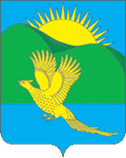 ДУМАПАРТИЗАНСКОГО МУНИЦИПАЛЬНОГО РАЙОНАПРИМОРСКОГО КРАЯРЕШЕНИЕ                         село Владимиро-Александровское28.04.2020											№ 208В соответствии с Федеральным законом от 02.03.2007 № 25-ФЗ «О муниципальной службе в Российской Федерации» (в редакции от 16.12.2019), во исполнение Закона Приморского края от 04.06.2007 № 82-КЗ «О муниципальной службе в Приморском крае» (в редакции от 05.03.2020), руководствуясь статьями 19, 28 Устава Партизанского муниципального района, Дума Партизанского муниципального района РЕШИЛА:1. Принять муниципальный правовой акт «Порядок регистрации и рассмотрения заявлений муниципальных служащих органов местного самоуправления Партизанского муниципального района о получении разрешения представителя нанимателя (работодателя) на участие на безвозмездной основе в управлении некоммерческими организациями» (прилагается).2. Признать утратившими силу следующие решения Думы Партизанского муниципального района:от 30.06.2017 № 374 «О Порядке получения муниципальными служащими органов местного самоуправления Партизанского муниципального района разрешения представителя нанимателя (работодателя) на участие на безвозмездной основе в управлении некоммерческими организациями (кроме политической партии) в качестве единоличного исполнительного органа или вхождение в состав их коллегиальных органов управления»;от 31.08.2018 № 445 «О внесении изменений в муниципальный правовой акт от 30.06.2017 № 374-МПА «Порядок получения муниципальными служащими органов местного самоуправления Партизанского муниципального района разрешения представителя нанимателя (работодателя) на участие на безвозмездной основе в управлении некоммерческими организациями (кроме политической партии) в качестве единоличного исполнительного органа или вхождение в состав их коллегиальных органов управления»;от 01.03.2019 № 45 «О внесении изменений в муниципальный правовой акт от 30.06.2017 № 374-МПА «Порядок получения муниципальными служащими органов местного самоуправления Партизанского муниципального района разрешения представителя нанимателя (работодателя) на участие на безвозмездной основе в управлении некоммерческими организациями (кроме политической партии) в качестве единоличного исполнительного органа или вхождение в состав их коллегиальных органов управления» (в редакции от 31.08.2018 № 445-МПА)».3. Направить муниципальный правовой акт и.о. главы Партизанского муниципального района для подписания и официального опубликования.4. Настоящее решение вступает в силу со дня принятия.Председатель Думы					                                  А.В. АрсентьевМУНИЦИПАЛЬНЫЙ ПРАВОВОЙ АКТ«Порядок регистрации и рассмотрения заявлений муниципальных служащих органов местного самоуправления Партизанского муниципального района о получении разрешения представителя нанимателя (работодателя) на участие на безвозмездной основе в управлении некоммерческими организациями»Принят решением Думы Партизанскогомуниципального районаот 28.04.2020 № 2081. Настоящий Порядок разработан во исполнение части 3 статьи 8 Закона Приморского края от 04.06.2007 № 82-КЗ «О муниципальной службе в Приморском крае» и определяет:- процедуру регистрации и рассмотрения заявлений муниципальных служащих органов местного самоуправления Партизанского муниципального района о получении разрешения представителя нанимателя (работодателя) на участие на безвозмездной основе в управлении некоммерческими организациями (кроме участия в управлении политической партией, органом профессионального союза, в том числе выборным органом первичной профсоюзной организации, созданной в органе местного самоуправления, аппарате избирательной комиссии муниципального образования, участия в съезде (конференции) или общем собрании иной общественной организации, жилищного, жилищно-строительного, гаражного кооперативов, товарищества собственников недвижимости) (далее – муниципальные служащие, заявление);- форму заявления; - способ уведомления муниципального служащего о принятом решении. 2. Заявление составляется по форме согласно приложению № 1 к настоящему Порядку. Муниципальный служащий вправе дополнительно представить письменные пояснения по вопросу его участия в управлении некоммерческой организацией.3. Кадровая служба осуществляет регистрацию заявления в день его поступления             в Журнале регистрации заявлений, в течение одного рабочего дня со дня регистрации заявления готовит письменное заключение о возможности возникновения конфликта интересов и передает вместе с заявлением представителю нанимателя (работодателю) для рассмотрения.Журнал регистрации заявлений оформляется и ведется по форме согласно приложению № 2 к настоящему Порядку, хранится в месте, защищенном от несанкционированного доступа.4. Представитель нанимателя (работодатель) рассматривает заявление, в том числе на предмет возможности возникновения конфликта интересов, и в соответствии с частью 3 статьи 8 Закона Приморского края от 04.06.2007 № 82-КЗ «О муниципальной службе в Приморском крае» в срок не позднее пяти рабочих дней со дня поступления такого заявления принимает в письменной форме одно из следующих решений:1) разрешить муниципальному служащему участвовать на безвозмездной основе                     в управлении некоммерческой организацией;2) отказать муниципальному служащему участвовать на безвозмездной основе                       в управлении некоммерческой организацией.Решение принимается путем наложения на заявление резолюции «разрешить» или «отказать».5. Кадровая служба вносит резолюцию представителя нанимателя (работодателя) в Журнал регистрации заявлений и в течение двух рабочих дней информирует муниципального служащего о принятом решении под роспись.6. Копия заявления с резолюцией представителя нанимателя (работодателя) выдается муниципальному служащему на руки, о чем муниципальный служащий расписывается в журнале регистрации заявлений.7. Заявление, зарегистрированное в установленном порядке с резолюцией представителя нанимателя (работодателя), приобщается к личному делу муниципального служащего.8. Признать утратившими силу следующие муниципальные правовые акты Партизанского муниципального района:	от 30.06.2017 № 374-МПА «Порядок получения муниципальными служащими органов местного самоуправления Партизанского муниципального района разрешения представителя нанимателя (работодателя) на участие на безвозмездной основе в управлении некоммерческими организациями (кроме политической партии) в качестве единоличного исполнительного органа или вхождение в состав их коллегиальных органов управления»;	от 31.08.2018 № 445-МПА «О внесении изменений в муниципальный правовой акт от 30.06.2017 № 374-МПА «Порядок получения муниципальными служащими органов местного самоуправления Партизанского муниципального района разрешения представителя нанимателя (работодателя) на участие на безвозмездной основе в управлении некоммерческими организациями (кроме политической партии) в качестве единоличного исполнительного органа или вхождение в состав их коллегиальных органов управления»;	от 01.03.2019 № 45-МПА «О внесении изменений в муниципальный правовой акт от 30.06.2017 № 374-МПА «Порядок получения муниципальными служащими органов местного самоуправления Партизанского муниципального района разрешения представителя нанимателя (работодателя) на участие на безвозмездной основе в управлении некоммерческими организациями (кроме политической партии) в качестве единоличного исполнительного органа или вхождение в состав их коллегиальных органов управления» (в редакции от 31.08.2018 № 445-МПА)».11. Настоящий муниципальный правовой акт вступает в силу со дня официального опубликования.И.о. главы Партизанского муниципального района   	          	                Л.В. Хамхоев28 апреля 2020№ 208-МПАПриложение № 1 к Порядку регистрации и рассмотрения заявлений муниципальных служащих органов местного самоуправления Партизанского муниципального района о получении разрешения представителя нанимателя (работодателя) на участие на безвозмездной основе в управлении некоммерческими организациями, принятому решением Думы Партизанского муниципального района от 28.04.2020 № 208ФОРМА							____________________________________(должность, Ф.И.О. руководителя органа местного     самоуправления)от _________________________________                (Ф.И.О., должность муниципального служащего)ЗАЯВЛЕНИЕо разрешении на участие на безвозмездной основе в управлении некоммерческими организациями 	В соответствии с подпунктом б) пункта 3 части первой статьи 14 Федерального закона от 02.03.2007 № 25-ФЗ «О муниципальной службе в Российской Федерации», частью 3     статьи 8 Закона Приморского края от 04.06.2007 № 82-КЗ «О муниципальной службе                     в Приморском крае» прошу Вас разрешить мне с «______» ____________20___ года участвовать на безвозмездной основе в управлении ____________________________________________________________________________________________________________________________________________________________________________________________________________________________________________________________________________________________________________________________________________________________________(указать наименование, юридический адрес, ИНН некоммерческой организации)	Участие в управлении некоммерческой организацией не повлечет возникновение конфликта интересов. При выполнении указанной работы обязуюсь соблюдать требования, предусмотренные статьей 14 Федерального закона от 02.03.2007 № 25-ФЗ «О муниципальной службе в Российской Федерации»«___»_________20___г. 	__________________________	________________________				(подпись муниципального служащего)	           (расшифровка подписи)Регистрационный номер в журнале заявлений ___________Дата регистрации заявления «___» ______________20___ года____________________________				_________________________(Ф.И.О. муниципального служащего,				(подпись муниципального служащего, зарегистрировавшего заявление) 					зарегистрировавшего заявление)Приложение № 2 к Порядку регистрации и рассмотрения заявлений муниципальных служащих органов местного самоуправления Партизанского муниципального района о получении разрешения представителя нанимателя (работодателя) на участие на безвозмездной основе в управлении некоммерческими организациями, принятому решением Думы Партизанского муниципального района от 28.04.2020 № 208ФОРМАЖУРНАЛрегистрации заявлений о разрешении на участие в управлении некоммерческими организациями О Порядке регистрации и рассмотрения заявлений муниципальных служащих органов местного самоуправления Партизанского муниципального района о получении разрешения представителя нанимателя (работодателя) на участие на безвозмездной основе в управлении некоммерческими организациями № п/пФ.И.О., должность муниципального служащего, представившего заявлениеДата поступления заявленияНаименование некоммерческой организации,                  на участие в управлении которой требуется разрешениеФ.И.О., подпись лица, принявшего заявлениеРешение представителя нанимателя (работодателя)Подпись муниципального служащего                  в получении копии заявления                с резолюцией